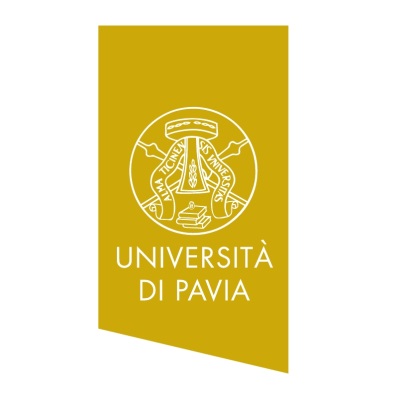 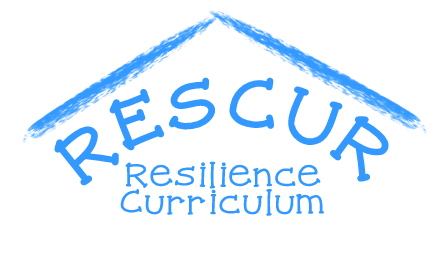 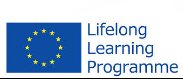 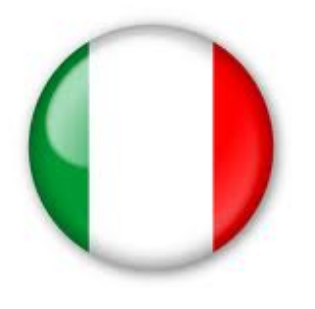 ITALIAN SCHOOLS PRIMARY SCHOOLSNAME OF THE SCHOOL:ISTITUTO COMPRENSIVO DI RIVANAZZANO TERME - SCUOLA DELL’INFANZIA PLESSO DI SALICE TERMEADDRESSVIA  E GENNARO, n. 17 -  SALICE TERME (PV) - ITALYTHE CURRICULUM AIMS TO ENHANCE THE "INVISIBLE COMPETENCES" NAMELY CITIZENS SKILLS. LEARNING IS A PROCESS TO DEVELOP TALENTS OF EVERY STUDENTS. OUR SCHOOL CREATES OPPORTUNITIES TO SUPPORT INDIVIDUAL INTERESTS PROMOTING A LEARNING ENVIRONMENTS TO TAKE CARE OF THE WHOLE SCHOOL PATH OF CHILDREN IN THE PRESENT AND IN THE FUTURE.CONTACT DETAILSEMAIL: INFANZIASALICETERME@LIBERO.ITWEBSITE: WWW.ISTITUTOCOMPRENSIVORIVANAZZANO.GOV.ITLOGO 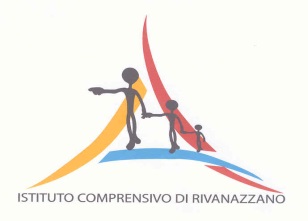 CLASSES AND NUMBER OF STUDENTS INVOLVED3 CLASSES: A :28, B:28, C:29NUMBER OF TEACHERS INVOLVED: 9 NAME OF THE SCHOOL:IC RIVANAZZANO TERME (PV)ADDRESSVIA XX SETTEMBRE, n. 45, RIVANAZZANO TERME (PV) - ITALYCURRICULUM THE CURRICULUM AIMS TO ENHANCE THE "INVISIBLE COMPETENCES" NAMELY CITIZENS SKILLS. LEARNING IS A PROCESS TO DEVELOP TALENTS OF EVERY STUDENTS. OUR SCHOOL CREATES OPPORTUNITIES TO SUPPORT INDIVIDUAL INTERESTS PROMOTING A LEARNING ENVIRONMENTS TO TAKE CARE OF THE WHOLE SCHOOL PATH OF CHILDREN IN THE PRESENT AND IN THE FUTURE.CONTACT DETAILSTELEPHONE: +39 0383  92381                        EMAIL: DIREZIONERIVANAZZANO@TIN.IT; PVIC81100G@ISTRUZIONE.IT  WEBSITE: WWW.ISTITUTOCOMPRENSIVORIVANAZZANO.GOV.ITLOGO NUMBER OF STUDENTS : 131NUMBER OF TEACHERS : 18NAME OF THE SCHOOL:SCUOLA PRIMARIA  VALLONE - ISTITUTO COMPRENSIVO DI VIA ANGELINIADDRESSVIA SOLFERINO 38, PAVIA - ITALYCURRICULUM STUDENTS, PARENTS AND SCHOOL’S STAFF CREATE A WHOLE LEARNING COMMUNITY THAT INVOVES ALL COMMUNITY MEMBERS OF THE LOCAL AREA.TEACHERS AIM TO PROMOTE A POSITIVE SCHOOL CLIMATE, TRUST, ALTRUISM AND CARE FOR EDUCATIONAL AND PSYCHOLOGICAL NEEDS OF STUDENTS TO STRENGHT EVERBODY’S SKILLS AND ATTITUDES INVOLVED IN LEARNING PROCESSES. OUR SCHOOL PROMOTES THE DEVELOPMENT OF CITIZENSHIP SKILLS AND RESPECT AND VALUE FOR INDIVIDUAL, SOCIAL AND CULTURAL DIVERSITY.CONTACT DETAILSTELEPHONE: SEGRETERIA ANGELINI +39 0382463374 SCUOLA VALLONE:  +39 0382466817EMAIL: PVIC834008@ISTRUZIONE.ITNUMBER OF STUDENTS : 276NUMBER OF TEACHERS : 30NAME OF THE SCHOOL:SCUOLA PRIMARIA  “S. D’ACQUISTO” ADDRESSVIA EUROPA 38, SAN DONATO MILANESE (MI) - ITALYCURRICULUM ACCORDING TO THE NATIONAL LEARNING STANDARDS, THE AIMS OF THE CURRICULUM SUPPORT STUDENT’S EDUCATIONAL NEEDS AND LEARNING PROCESSES. EDUCATIONAL PROJECTS CARRIED OUT BY THE SCHOOL ENRICH STUDENT’S KNOWLEDGE AND SKILLS THROW DIFFERENT ACTIVITIES: EDUCATIONAL TOURS, INNOVATIVE TOOLS, STRATEGIES AND TECNOLOGIES. CONTACT DETAILSTELEPHONE: 025270244/EMAIL: MIIC8FBOOP@ISTRUZIONE.ITWEBSITE: WWW.ICSVIACROCEROSSA.ITLOGONUMBER OF STUDENTS : 424NUMBER OF TEACHERS : 46NAME OF THE SCHOOL:PRIMARIA DI VELLEZZO BELLINIADDRESSVIA MARCONI n. 15, VELLEZZO BELLINI (PV) - ITALYCURRICULUM OUR PRIMARY SCHOOL AIMS TO SUPPORT STUDENTS  ON THE LEARNING PROCESS THAT BASED ON THE FOLLOWING KEY PRINCIPALS: MOTIVATION, COMMUNICATION, AND CARE OF STUDENTS’ NEEDS.EDUCATIONAL INTERVENTIONS INCLUDE SEVERAL TYPE OF GRAPHICAL AND EXPRESSIVE ACTIVITIES  SUCH AS MUSIC, THEATER, GAMES AND SPORTS. CHILDREN HAVE THE OPPORTUNITY TO WORK TOGETHER IN GROUPS USING ALSO MEDIA TECHNOLOGY. THE CURRICULUM ECOMPASSES INDIVIDUAL AND UNIVERSIAL PROGRAMS AND EDUCATIONAL TOURS AS WELL.CONTACT DETAILSTELEPHONE: +39 0382923628EMAIL: elevellezzo@virgilio.itNUMBER OF STUDENTS : 182NUMBER OF TEACHERS : 21